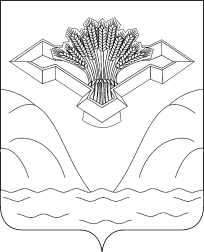 Российская ФедерацияСамарская областьАДМИНИСТРАЦИЯ СЕЛЬСКОГО ПОСЕЛЕНИЯ  ТАШЕЛКАМУНИЦИПАЛЬНОГО РАЙОНА СТАВРОПОЛЬСКИЙСАМАРСКОЙ ОБЛАСТИПОСТАНОВЛЕНИЕот 31 июля2019 года                                                                      			№ 41«О внесении изменений в Постановление администрации сельского поселения Ташелка муниципального района Ставропольский Самарской области от 29 марта 2019 года №18 «Об утверждении отдельного расходного обязательства сельского поселения Ташелка муниципального района Ставропольский Самарской области по обеспечению охраны строящегося объекта капитального строительства - школы на 275 учащихся в селе Ташелка муниципального района Ставропольский Самарской области»(в редакции Постановлений Администрации сельского поселения Ташелка муниципального района Ставропольский Самарской области от 17 мая 2019г. №29)В  соответствии с Уставом  сельского поселения  Ташелка муниципального района Ставропольский Самарской области и Соглашением между администрацией муниципального района Ставропольский Самарской области и администрацией сельского поселения Ташелка муниципального района Ставропольский Самарской области о передаче полномочий по охране строящегося объекта капитального строительства – школы на 275 учащихся в селе Ташелка муниципального района Ставропольский: ПОСТАНОВЛЯЕТ:Внести в Постановление администрации сельского поселения Ташелка муниципального района Ставропольский Самарской области от 29 марта 2019 года №18 «Об утверждении отдельного расходного обязательства сельского поселения Ташелка муниципального района Ставропольский Самарской области по обеспечению охраны строящегося объекта капитального строительства - школы на 275 учащихся в селе Ташелка муниципального района Ставропольский Самарской области» следующие изменения: Пункт 2 изложить в следующей редакции:«2.Предусмотренное  пунктом 1  настоящего  Постановления  расходное  обязательство сельского  поселения Ташелка муниципального  района  Ставропольский  Самарской  области  исполняется  в  2019 году  за счет межбюджетных трансфертов, предоставляемых из бюджета муниципального района Ставропольский Самарской области в размере 1 007 476 (один миллион семь тысяч четыреста семьдесят шесть) рублей 56 копеек».В  связи  с  проведением  уточнений  бюджета  сельского  поселения  Ташелка муниципального   района  Ставропольский  Самарской  области  в  течение  финансового  года  и  планового  периода  по  Решениям  Собрания  Представителей  сельского  поселения Ташелка муниципального   района  Ставропольский  Самарской  области   вышеуказанная  сумма  подлежит  изменению.Настоящее постановление опубликовать в газете «Вестник Ташелки» и на официальном сайте администрации сельского поселения в информационно-телекоммуникационной сети Интернет (tashelka.stavrsp.ru).Глава сельского поселения Ташелкамуниципального района СтавропольскийСамарской области          								А.Ю. Рублев